Túrakód: G505_01	/	Táv.: 5,8	/	Frissítve: 2018-02-18Túranév: Szentes / 5-10 km-es edzőkör #1Leírás:5,8 km-es futó „körünk” főként szilárd burkolatú talajon halad. Ugyanazon azon az útvonalon jutunk a fordulópontig, mint vissza.A Széchenyi Ligetből startolunk a gyöngykavicsos sétányon, a kerékpárúttal párhuzamosan, Csongrád irányába. 
A kanyart elérve balra, követve a kavicságyat haladjunk a térburkolatos járdáig, hogy itt jobbra fordulva, az úttesten átkelve, a szebben lévő járdán fussunk tovább, balunkon a 
füves-, fás területtel. A járda végének elérése közben elhaladunk a Kurca-part Kalandpark mellett, valamint a (némileg beljebb elhelyezkedő) Dr. Sipos Ferenc Parkerdő Otthon mellett. 
A járda végének „kunkorából” kijutva a T-elágazásban balra kocogjunk tova az első aszfaltos útig. Itt jobbra fordulva már a Gázos kövesúton egyenesen haladhatunk (gyér forgalom mellett) a fordulópontig, mely az első (mindkét irányba futó) földutas kereszteződésnél, az IC Ranch-nál található. 
Közben azonban át kell kelnünk a 451-es főúton, ami alapos körültekintést igényel.Visszafelé, már a befutott nyomvonalat követve érünk kiindulási pontunkra. Feldolgozták: Vukovich Sándor (Vuki), 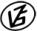 Tapasztalataidat, élményeidet őrömmel fogadjuk! 
(Fotó és videó anyagokat is várunk.)